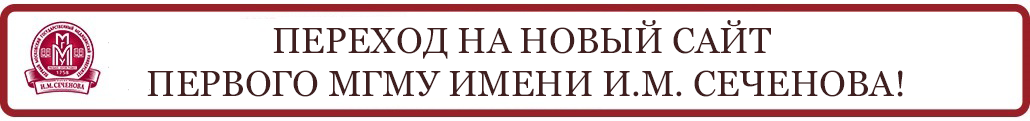 ФЕДЕРАЛЬНОЕ ГОСУДАРСТВЕННОЕ БЮДЖЕТНОЕ ОБРАЗОВАТЕЛЬНОЕ УЧРЕЖДЕНИЕ ВЫСШЕГО ОБРАЗОВАНИЯПЕРВЫЙ МОСКОВСКИЙ ГОСУДАРСТВЕННЫЙ МЕДИЦИНСКИЙ УНИВЕРСИТЕТ имени И.М. СЕЧЕНОВАМИНИСТЕРСТВА ЗДРАВООХРАНЕНИЯ РОССИЙСКОЙ ФЕДЕРАЦИИДЕКАНАТ ДОВУЗОВСКОГО ОБРАЗОВАНИЯВариант «О»  вступительных испытаний по биологии в 10-е медико-биологические классы программы «Медицинский класс московской школе» №ВопросВопросВарианты ответаВарианты ответаВарианты ответаВарианты ответаВарианты ответаВарианты ответаВарианты ответаВарианты ответаВарианты ответаВарианты ответаОтветБаллБаллВыберите один правильный ответ:Выберите один правильный ответ:Выберите один правильный ответ:Выберите один правильный ответ:Выберите один правильный ответ:Выберите один правильный ответ:Выберите один правильный ответ:Выберите один правильный ответ:Выберите один правильный ответ:Выберите один правильный ответ:Выберите один правильный ответ:Выберите один правильный ответ:Выберите один правильный ответ:Выберите один правильный ответ:Выберите один правильный ответ:Выберите один правильный ответ:1Органы прикрепления лука:Органы прикрепления лука:Органы прикрепления лука:Органы прикрепления лука:1) Отсутствуют2) Ризоиды3) Корневище4) Боковые корни5) Придаточные корни1) Отсутствуют2) Ризоиды3) Корневище4) Боковые корни5) Придаточные корни1) Отсутствуют2) Ризоиды3) Корневище4) Боковые корни5) Придаточные корни1) Отсутствуют2) Ризоиды3) Корневище4) Боковые корни5) Придаточные корни1) Отсутствуют2) Ризоиды3) Корневище4) Боковые корни5) Придаточные корни1) Отсутствуют2) Ризоиды3) Корневище4) Боковые корни5) Придаточные корни1) Отсутствуют2) Ризоиды3) Корневище4) Боковые корни5) Придаточные корни1) Отсутствуют2) Ризоиды3) Корневище4) Боковые корни5) Придаточные корни50.50.52Неправильный цветок характерен для всех представителей семейства:Неправильный цветок характерен для всех представителей семейства:Неправильный цветок характерен для всех представителей семейства:Неправильный цветок характерен для всех представителей семейства:1) Злаковые2) Пасленовые3) Крестоцветные4) Розоцветные5) Лилейные1) Злаковые2) Пасленовые3) Крестоцветные4) Розоцветные5) Лилейные1) Злаковые2) Пасленовые3) Крестоцветные4) Розоцветные5) Лилейные1) Злаковые2) Пасленовые3) Крестоцветные4) Розоцветные5) Лилейные1) Злаковые2) Пасленовые3) Крестоцветные4) Розоцветные5) Лилейные1) Злаковые2) Пасленовые3) Крестоцветные4) Розоцветные5) Лилейные1) Злаковые2) Пасленовые3) Крестоцветные4) Розоцветные5) Лилейные1) Злаковые2) Пасленовые3) Крестоцветные4) Розоцветные5) Лилейные10.50.53Прямой тип развития характерен для:Прямой тип развития характерен для:Прямой тип развития характерен для:Прямой тип развития характерен для:1) Печеночного сосальщика2) Бычьего цепня3) Молочной планарии4) Аскариды5) Клеща1) Печеночного сосальщика2) Бычьего цепня3) Молочной планарии4) Аскариды5) Клеща1) Печеночного сосальщика2) Бычьего цепня3) Молочной планарии4) Аскариды5) Клеща1) Печеночного сосальщика2) Бычьего цепня3) Молочной планарии4) Аскариды5) Клеща1) Печеночного сосальщика2) Бычьего цепня3) Молочной планарии4) Аскариды5) Клеща1) Печеночного сосальщика2) Бычьего цепня3) Молочной планарии4) Аскариды5) Клеща1) Печеночного сосальщика2) Бычьего цепня3) Молочной планарии4) Аскариды5) Клеща1) Печеночного сосальщика2) Бычьего цепня3) Молочной планарии4) Аскариды5) Клеща30.50.54Первичная полость тела характерна для представителей типаПервичная полость тела характерна для представителей типаПервичная полость тела характерна для представителей типаПервичная полость тела характерна для представителей типа1) Кольчатые черви2) Круглые черви3) Плоские черви4) Моллюски5) Членистоногие1) Кольчатые черви2) Круглые черви3) Плоские черви4) Моллюски5) Членистоногие1) Кольчатые черви2) Круглые черви3) Плоские черви4) Моллюски5) Членистоногие1) Кольчатые черви2) Круглые черви3) Плоские черви4) Моллюски5) Членистоногие1) Кольчатые черви2) Круглые черви3) Плоские черви4) Моллюски5) Членистоногие1) Кольчатые черви2) Круглые черви3) Плоские черви4) Моллюски5) Членистоногие1) Кольчатые черви2) Круглые черви3) Плоские черви4) Моллюски5) Членистоногие1) Кольчатые черви2) Круглые черви3) Плоские черви4) Моллюски5) Членистоногие20.50.55Центры, регулирующие работу сердечнососудистой системы, расположены в:Центры, регулирующие работу сердечнососудистой системы, расположены в:Центры, регулирующие работу сердечнососудистой системы, расположены в:Центры, регулирующие работу сердечнососудистой системы, расположены в:1) Коре головного мозга2) Мозжечке3) Продолговатом мозге4) Среднем мозге5) Промежуточном мозге1) Коре головного мозга2) Мозжечке3) Продолговатом мозге4) Среднем мозге5) Промежуточном мозге1) Коре головного мозга2) Мозжечке3) Продолговатом мозге4) Среднем мозге5) Промежуточном мозге1) Коре головного мозга2) Мозжечке3) Продолговатом мозге4) Среднем мозге5) Промежуточном мозге1) Коре головного мозга2) Мозжечке3) Продолговатом мозге4) Среднем мозге5) Промежуточном мозге1) Коре головного мозга2) Мозжечке3) Продолговатом мозге4) Среднем мозге5) Промежуточном мозге1) Коре головного мозга2) Мозжечке3) Продолговатом мозге4) Среднем мозге5) Промежуточном мозге1) Коре головного мозга2) Мозжечке3) Продолговатом мозге4) Среднем мозге5) Промежуточном мозге30.50.56Образование вторичной мочи происходит в:Образование вторичной мочи происходит в:Образование вторичной мочи происходит в:Образование вторичной мочи происходит в:1) Тканевой жидкости2) Канальцах нефрона3) Почечной лоханке4) Капсуле нефрона5) Мочеточниках1) Тканевой жидкости2) Канальцах нефрона3) Почечной лоханке4) Капсуле нефрона5) Мочеточниках1) Тканевой жидкости2) Канальцах нефрона3) Почечной лоханке4) Капсуле нефрона5) Мочеточниках1) Тканевой жидкости2) Канальцах нефрона3) Почечной лоханке4) Капсуле нефрона5) Мочеточниках1) Тканевой жидкости2) Канальцах нефрона3) Почечной лоханке4) Капсуле нефрона5) Мочеточниках1) Тканевой жидкости2) Канальцах нефрона3) Почечной лоханке4) Капсуле нефрона5) Мочеточниках1) Тканевой жидкости2) Канальцах нефрона3) Почечной лоханке4) Капсуле нефрона5) Мочеточниках1) Тканевой жидкости2) Канальцах нефрона3) Почечной лоханке4) Капсуле нефрона5) Мочеточниках20.50.57Доказательством того что пресмыкающиеся, в отличие от земноводных, относятся к истинно наземным животным является:Доказательством того что пресмыкающиеся, в отличие от земноводных, относятся к истинно наземным животным является:Доказательством того что пресмыкающиеся, в отличие от земноводных, относятся к истинно наземным животным является:Доказательством того что пресмыкающиеся, в отличие от земноводных, относятся к истинно наземным животным является:1) Наличие конечностей наземного типа2) Наличие внутреннего оплодотворения3) Наличие клоаки4) Наличие трехкамерного сердца с неполной перегородкой в желудочке5) Наличие когтей1) Наличие конечностей наземного типа2) Наличие внутреннего оплодотворения3) Наличие клоаки4) Наличие трехкамерного сердца с неполной перегородкой в желудочке5) Наличие когтей1) Наличие конечностей наземного типа2) Наличие внутреннего оплодотворения3) Наличие клоаки4) Наличие трехкамерного сердца с неполной перегородкой в желудочке5) Наличие когтей1) Наличие конечностей наземного типа2) Наличие внутреннего оплодотворения3) Наличие клоаки4) Наличие трехкамерного сердца с неполной перегородкой в желудочке5) Наличие когтей1) Наличие конечностей наземного типа2) Наличие внутреннего оплодотворения3) Наличие клоаки4) Наличие трехкамерного сердца с неполной перегородкой в желудочке5) Наличие когтей1) Наличие конечностей наземного типа2) Наличие внутреннего оплодотворения3) Наличие клоаки4) Наличие трехкамерного сердца с неполной перегородкой в желудочке5) Наличие когтей1) Наличие конечностей наземного типа2) Наличие внутреннего оплодотворения3) Наличие клоаки4) Наличие трехкамерного сердца с неполной перегородкой в желудочке5) Наличие когтей1) Наличие конечностей наземного типа2) Наличие внутреннего оплодотворения3) Наличие клоаки4) Наличие трехкамерного сердца с неполной перегородкой в желудочке5) Наличие когтей20.50.58Особь с генотипом ААВв  образует:Особь с генотипом ААВв  образует:Особь с генотипом ААВв  образует:Особь с генотипом ААВв  образует:1) Один тип гамет2) Два типа гамет3) Три типа гамет4) Четыре типа гамет5) Шесть типов гамет1) Один тип гамет2) Два типа гамет3) Три типа гамет4) Четыре типа гамет5) Шесть типов гамет1) Один тип гамет2) Два типа гамет3) Три типа гамет4) Четыре типа гамет5) Шесть типов гамет1) Один тип гамет2) Два типа гамет3) Три типа гамет4) Четыре типа гамет5) Шесть типов гамет1) Один тип гамет2) Два типа гамет3) Три типа гамет4) Четыре типа гамет5) Шесть типов гамет1) Один тип гамет2) Два типа гамет3) Три типа гамет4) Четыре типа гамет5) Шесть типов гамет1) Один тип гамет2) Два типа гамет3) Три типа гамет4) Четыре типа гамет5) Шесть типов гамет1) Один тип гамет2) Два типа гамет3) Три типа гамет4) Четыре типа гамет5) Шесть типов гамет20.50.5Установите соответствие по таблице:Установите соответствие по таблице:Установите соответствие по таблице:Установите соответствие по таблице:Установите соответствие по таблице:Установите соответствие по таблице:Установите соответствие по таблице:Установите соответствие по таблице:Установите соответствие по таблице:Установите соответствие по таблице:Установите соответствие по таблице:Установите соответствие по таблице:Установите соответствие по таблице:Установите соответствие по таблице:Установите соответствие по таблице:Установите соответствие по таблице:9Установите соответствие между растением и характерным для него преобладающим поколением.Установите соответствие между растением и характерным для него преобладающим поколением.Установите соответствие между растением и характерным для него преобладающим поколением.Установите соответствие между растением и характерным для него преобладающим поколением.Установите соответствие между растением и характерным для него преобладающим поколением.Установите соответствие между растением и характерным для него преобладающим поколением.Установите соответствие между растением и характерным для него преобладающим поколением.Установите соответствие между растением и характерным для него преобладающим поколением.Установите соответствие между растением и характерным для него преобладающим поколением.Установите соответствие между растением и характерным для него преобладающим поколением.Установите соответствие между растением и характерным для него преобладающим поколением.Установите соответствие между растением и характерным для него преобладающим поколением.Установите соответствие между растением и характерным для него преобладающим поколением.Установите соответствие между растением и характерным для него преобладающим поколением.Установите соответствие между растением и характерным для него преобладающим поколением.АКукушкин лен1111Спорофит (бесполое поколение)Спорофит (бесполое поколение)Спорофит (бесполое поколение)Спорофит (бесполое поколение)Спорофит (бесполое поколение)Спорофит (бесполое поколение)Спорофит (бесполое поколение)2112112112113.5БЕль2222Гаметофит (половое поколение)Гаметофит (половое поколение)Гаметофит (половое поколение)Гаметофит (половое поколение)Гаметофит (половое поколение)Гаметофит (половое поколение)Гаметофит (половое поколение)2112112112113.5ВПлаун2112112112113.5ГСфагнум2112112112113.5ДХвощ полевой2112112112113.5ЕПапоротник мужской2112112112113.510Установите соответствие между представителем животного мира и местом его паразитирования в организме человека.Установите соответствие между представителем животного мира и местом его паразитирования в организме человека.Установите соответствие между представителем животного мира и местом его паразитирования в организме человека.Установите соответствие между представителем животного мира и местом его паразитирования в организме человека.Установите соответствие между представителем животного мира и местом его паразитирования в организме человека.Установите соответствие между представителем животного мира и местом его паразитирования в организме человека.Установите соответствие между представителем животного мира и местом его паразитирования в организме человека.Установите соответствие между представителем животного мира и местом его паразитирования в организме человека.Установите соответствие между представителем животного мира и местом его паразитирования в организме человека.Установите соответствие между представителем животного мира и местом его паразитирования в организме человека.Установите соответствие между представителем животного мира и местом его паразитирования в организме человека.Установите соответствие между представителем животного мира и местом его паразитирования в организме человека.Установите соответствие между представителем животного мира и местом его паразитирования в организме человека.Установите соответствие между представителем животного мира и местом его паразитирования в организме человека.Установите соответствие между представителем животного мира и местом его паразитирования в организме человека.АБычий цепеньБычий цепеньБычий цепень111КровьКровьКровьКровьКровьКровь332313.53.5БДизентерийная амебаДизентерийная амебаДизентерийная амеба222ПеченьПеченьПеченьПеченьПеченьПечень332313.53.5ВПеченочный сосальщикПеченочный сосальщикПеченочный сосальщик333КишечникКишечникКишечникКишечникКишечникКишечник332313.53.5ГАскаридаАскаридаАскарида332313.53.5ДМалярийный плазмодийМалярийный плазмодийМалярийный плазмодий332313.53.511Установите соответствие между железой и заболеванием, которое возникает при нарушении работы этой железы.Установите соответствие между железой и заболеванием, которое возникает при нарушении работы этой железы.Установите соответствие между железой и заболеванием, которое возникает при нарушении работы этой железы.Установите соответствие между железой и заболеванием, которое возникает при нарушении работы этой железы.Установите соответствие между железой и заболеванием, которое возникает при нарушении работы этой железы.Установите соответствие между железой и заболеванием, которое возникает при нарушении работы этой железы.Установите соответствие между железой и заболеванием, которое возникает при нарушении работы этой железы.Установите соответствие между железой и заболеванием, которое возникает при нарушении работы этой железы.Установите соответствие между железой и заболеванием, которое возникает при нарушении работы этой железы.Установите соответствие между железой и заболеванием, которое возникает при нарушении работы этой железы.Установите соответствие между железой и заболеванием, которое возникает при нарушении работы этой железы.Установите соответствие между железой и заболеванием, которое возникает при нарушении работы этой железы.Установите соответствие между железой и заболеванием, которое возникает при нарушении работы этой железы.Установите соответствие между железой и заболеванием, которое возникает при нарушении работы этой железы.Установите соответствие между железой и заболеванием, которое возникает при нарушении работы этой железы.АСахарный диабетСахарный диабетСахарный диабет111ГипофизГипофизГипофизГипофизГипофизГипофиз233113.53.5ББазедова болезньБазедова болезньБазедова болезнь222Поджелудочная железаПоджелудочная железаПоджелудочная железаПоджелудочная железаПоджелудочная железаПоджелудочная железа233113.53.5ВМикседемаМикседемаМикседема333Щитовидная железаЩитовидная железаЩитовидная железаЩитовидная железаЩитовидная железаЩитовидная железа233113.53.5ГКарликовостьКарликовостьКарликовость233113.53.5ДАкромегалияАкромегалияАкромегалия233113.53.512Установите соответствие между особенностью деления клетки животного и способом деления, для которого она характерна.Установите соответствие между особенностью деления клетки животного и способом деления, для которого она характерна.Установите соответствие между особенностью деления клетки животного и способом деления, для которого она характерна.Установите соответствие между особенностью деления клетки животного и способом деления, для которого она характерна.Установите соответствие между особенностью деления клетки животного и способом деления, для которого она характерна.Установите соответствие между особенностью деления клетки животного и способом деления, для которого она характерна.Установите соответствие между особенностью деления клетки животного и способом деления, для которого она характерна.Установите соответствие между особенностью деления клетки животного и способом деления, для которого она характерна.Установите соответствие между особенностью деления клетки животного и способом деления, для которого она характерна.Установите соответствие между особенностью деления клетки животного и способом деления, для которого она характерна.Установите соответствие между особенностью деления клетки животного и способом деления, для которого она характерна.Установите соответствие между особенностью деления клетки животного и способом деления, для которого она характерна.Установите соответствие между особенностью деления клетки животного и способом деления, для которого она характерна.Установите соответствие между особенностью деления клетки животного и способом деления, для которого она характерна.Установите соответствие между особенностью деления клетки животного и способом деления, для которого она характерна.АОбразование двух дочерних клеток.Образование двух дочерних клеток.Образование двух дочерних клеток.Образование двух дочерних клеток.Образование двух дочерних клеток.Образование двух дочерних клеток.Образование двух дочерних клеток.1МитозМитозМитозМитоз1122113.53.5БУвеличения числа клеток тела.Увеличения числа клеток тела.Увеличения числа клеток тела.Увеличения числа клеток тела.Увеличения числа клеток тела.Увеличения числа клеток тела.Увеличения числа клеток тела.2МейозМейозМейозМейоз1122113.53.5ВДеление лежит в основе образования половых клеток.Деление лежит в основе образования половых клеток.Деление лежит в основе образования половых клеток.Деление лежит в основе образования половых клеток.Деление лежит в основе образования половых клеток.Деление лежит в основе образования половых клеток.Деление лежит в основе образования половых клеток.1122113.53.5ГДочерние клетки отличаются от родительской клетки количеством хромосом.Дочерние клетки отличаются от родительской клетки количеством хромосом.Дочерние клетки отличаются от родительской клетки количеством хромосом.Дочерние клетки отличаются от родительской клетки количеством хромосом.Дочерние клетки отличаются от родительской клетки количеством хромосом.Дочерние клетки отличаются от родительской клетки количеством хромосом.Дочерние клетки отличаются от родительской клетки количеством хромосом.1122113.53.5ДДеление лежит в основе вегетативного размножения.Деление лежит в основе вегетативного размножения.Деление лежит в основе вегетативного размножения.Деление лежит в основе вегетативного размножения.Деление лежит в основе вегетативного размножения.Деление лежит в основе вегетативного размножения.Деление лежит в основе вегетативного размножения.1122113.53.5ЕДочерние клетки идентичны материнской клетке.Дочерние клетки идентичны материнской клетке.Дочерние клетки идентичны материнской клетке.Дочерние клетки идентичны материнской клетке.Дочерние клетки идентичны материнской клетке.Дочерние клетки идентичны материнской клетке.Дочерние клетки идентичны материнской клетке.1122113.53.5Определите порядок событий:Определите порядок событий:Определите порядок событий:Определите порядок событий:Определите порядок событий:Определите порядок событий:Определите порядок событий:Определите порядок событий:Определите порядок событий:Определите порядок событий:Определите порядок событий:Определите порядок событий:Определите порядок событий:Определите порядок событий:Определите порядок событий:Определите порядок событий:13Установите правильную последовательность цикла развития сосны, начиная со стадии, следующей после семени.Установите правильную последовательность цикла развития сосны, начиная со стадии, следующей после семени.Установите правильную последовательность цикла развития сосны, начиная со стадии, следующей после семени.Установите правильную последовательность цикла развития сосны, начиная со стадии, следующей после семени.Установите правильную последовательность цикла развития сосны, начиная со стадии, следующей после семени.Установите правильную последовательность цикла развития сосны, начиная со стадии, следующей после семени.Установите правильную последовательность цикла развития сосны, начиная со стадии, следующей после семени.Установите правильную последовательность цикла развития сосны, начиная со стадии, следующей после семени.Установите правильную последовательность цикла развития сосны, начиная со стадии, следующей после семени.Установите правильную последовательность цикла развития сосны, начиная со стадии, следующей после семени.Установите правильную последовательность цикла развития сосны, начиная со стадии, следующей после семени.Установите правильную последовательность цикла развития сосны, начиная со стадии, следующей после семени.Установите правильную последовательность цикла развития сосны, начиная со стадии, следующей после семени.Установите правильную последовательность цикла развития сосны, начиная со стадии, следующей после семени.Установите правильную последовательность цикла развития сосны, начиная со стадии, следующей после семени.АОпыление.Опыление.Опыление.Опыление.Опыление.Опыление.Опыление.Опыление.Опыление.БВАГДБВАГДБВАГДБВАГД33ББесполое поколение (спорофит).Бесполое поколение (спорофит).Бесполое поколение (спорофит).Бесполое поколение (спорофит).Бесполое поколение (спорофит).Бесполое поколение (спорофит).Бесполое поколение (спорофит).Бесполое поколение (спорофит).Бесполое поколение (спорофит).БВАГДБВАГДБВАГДБВАГД33ВОбразование женских и мужских шишек.Образование женских и мужских шишек.Образование женских и мужских шишек.Образование женских и мужских шишек.Образование женских и мужских шишек.Образование женских и мужских шишек.Образование женских и мужских шишек.Образование женских и мужских шишек.Образование женских и мужских шишек.БВАГДБВАГДБВАГДБВАГД33ГОплодотворение. Оплодотворение. Оплодотворение. Оплодотворение. Оплодотворение. Оплодотворение. Оплодотворение. Оплодотворение. Оплодотворение. БВАГДБВАГДБВАГДБВАГД33ДОбразование семян.Образование семян.Образование семян.Образование семян.Образование семян.Образование семян.Образование семян.Образование семян.Образование семян.БВАГДБВАГДБВАГДБВАГД3314Установите правильную последовательность цикла развития аскариды, начиная со стадии яйца.Установите правильную последовательность цикла развития аскариды, начиная со стадии яйца.Установите правильную последовательность цикла развития аскариды, начиная со стадии яйца.Установите правильную последовательность цикла развития аскариды, начиная со стадии яйца.Установите правильную последовательность цикла развития аскариды, начиная со стадии яйца.Установите правильную последовательность цикла развития аскариды, начиная со стадии яйца.Установите правильную последовательность цикла развития аскариды, начиная со стадии яйца.Установите правильную последовательность цикла развития аскариды, начиная со стадии яйца.Установите правильную последовательность цикла развития аскариды, начиная со стадии яйца.Установите правильную последовательность цикла развития аскариды, начиная со стадии яйца.Установите правильную последовательность цикла развития аскариды, начиная со стадии яйца.Установите правильную последовательность цикла развития аскариды, начиная со стадии яйца.Установите правильную последовательность цикла развития аскариды, начиная со стадии яйца.Установите правильную последовательность цикла развития аскариды, начиная со стадии яйца.Установите правильную последовательность цикла развития аскариды, начиная со стадии яйца.АЯйцо с личинкой в кишечнике.Яйцо с личинкой в кишечнике.Яйцо с личинкой в кишечнике.Яйцо с личинкой в кишечнике.Яйцо с личинкой в кишечнике.Яйцо с личинкой в кишечнике.Яйцо с личинкой в кишечнике.Яйцо с личинкой в кишечнике.Яйцо с личинкой в кишечнике.Яйцо с личинкой в кишечнике.ГАДЕЖБВГАДЕЖБВГАДЕЖБВ33БЛичинки в трахеи.Личинки в трахеи.Личинки в трахеи.Личинки в трахеи.Личинки в трахеи.Личинки в трахеи.Личинки в трахеи.Личинки в трахеи.Личинки в трахеи.Личинки в трахеи.ГАДЕЖБВГАДЕЖБВГАДЕЖБВ33ВПоловозрелые особи в кишечнике.Половозрелые особи в кишечнике.Половозрелые особи в кишечнике.Половозрелые особи в кишечнике.Половозрелые особи в кишечнике.Половозрелые особи в кишечнике.Половозрелые особи в кишечнике.Половозрелые особи в кишечнике.Половозрелые особи в кишечнике.Половозрелые особи в кишечнике.ГАДЕЖБВГАДЕЖБВГАДЕЖБВ33ГЯйцо во внешней среде.Яйцо во внешней среде.Яйцо во внешней среде.Яйцо во внешней среде.Яйцо во внешней среде.Яйцо во внешней среде.Яйцо во внешней среде.Яйцо во внешней среде.Яйцо во внешней среде.Яйцо во внешней среде.ГАДЕЖБВГАДЕЖБВГАДЕЖБВ33ДЛичинки в кровеносном русле.Личинки в кровеносном русле.Личинки в кровеносном русле.Личинки в кровеносном русле.Личинки в кровеносном русле.Личинки в кровеносном русле.Личинки в кровеносном русле.Личинки в кровеносном русле.Личинки в кровеносном русле.Личинки в кровеносном русле.ГАДЕЖБВГАДЕЖБВГАДЕЖБВ33ЕЛичинки в легких.Личинки в легких.Личинки в легких.Личинки в легких.Личинки в легких.Личинки в легких.Личинки в легких.Личинки в легких.Личинки в легких.Личинки в легких.ГАДЕЖБВГАДЕЖБВГАДЕЖБВ33ЖЛичинки в бронхах.Личинки в бронхах.Личинки в бронхах.Личинки в бронхах.Личинки в бронхах.Личинки в бронхах.Личинки в бронхах.Личинки в бронхах.Личинки в бронхах.Личинки в бронхах.ГАДЕЖБВГАДЕЖБВГАДЕЖБВ3315Установите правильную последовательность рефлекторной дуги.Установите правильную последовательность рефлекторной дуги.Установите правильную последовательность рефлекторной дуги.Установите правильную последовательность рефлекторной дуги.Установите правильную последовательность рефлекторной дуги.Установите правильную последовательность рефлекторной дуги.Установите правильную последовательность рефлекторной дуги.Установите правильную последовательность рефлекторной дуги.Установите правильную последовательность рефлекторной дуги.Установите правильную последовательность рефлекторной дуги.Установите правильную последовательность рефлекторной дуги.Установите правильную последовательность рефлекторной дуги.Установите правильную последовательность рефлекторной дуги.Установите правильную последовательность рефлекторной дуги.Установите правильную последовательность рефлекторной дуги.АЧувствительный нейрон.Чувствительный нейрон.Чувствительный нейрон.Чувствительный нейрон.Чувствительный нейрон.Чувствительный нейрон.Чувствительный нейрон.Чувствительный нейрон.Чувствительный нейрон.Чувствительный нейрон.Чувствительный нейрон.ВАГБДВАГБД33БДвигательный нейрон.Двигательный нейрон.Двигательный нейрон.Двигательный нейрон.Двигательный нейрон.Двигательный нейрон.Двигательный нейрон.Двигательный нейрон.Двигательный нейрон.Двигательный нейрон.Двигательный нейрон.ВАГБДВАГБД33ВРецептор.Рецептор.Рецептор.Рецептор.Рецептор.Рецептор.Рецептор.Рецептор.Рецептор.Рецептор.Рецептор.ВАГБДВАГБД33ГВставочный нейрон.Вставочный нейрон.Вставочный нейрон.Вставочный нейрон.Вставочный нейрон.Вставочный нейрон.Вставочный нейрон.Вставочный нейрон.Вставочный нейрон.Вставочный нейрон.Вставочный нейрон.ВАГБДВАГБД33ДРабочий орган.Рабочий орган.Рабочий орган.Рабочий орган.Рабочий орган.Рабочий орган.Рабочий орган.Рабочий орган.Рабочий орган.Рабочий орган.Рабочий орган.ВАГБДВАГБД3316Установите последовательность этапов эволюции кровеносной системы у хордовых животных.Установите последовательность этапов эволюции кровеносной системы у хордовых животных.Установите последовательность этапов эволюции кровеносной системы у хордовых животных.Установите последовательность этапов эволюции кровеносной системы у хордовых животных.Установите последовательность этапов эволюции кровеносной системы у хордовых животных.Установите последовательность этапов эволюции кровеносной системы у хордовых животных.Установите последовательность этапов эволюции кровеносной системы у хордовых животных.Установите последовательность этапов эволюции кровеносной системы у хордовых животных.Установите последовательность этапов эволюции кровеносной системы у хордовых животных.Установите последовательность этапов эволюции кровеносной системы у хордовых животных.Установите последовательность этапов эволюции кровеносной системы у хордовых животных.Установите последовательность этапов эволюции кровеносной системы у хордовых животных.Установите последовательность этапов эволюции кровеносной системы у хордовых животных.Установите последовательность этапов эволюции кровеносной системы у хордовых животных.Установите последовательность этапов эволюции кровеносной системы у хордовых животных.АОдин круг кровообращения, сердце двухкамерное.Один круг кровообращения, сердце двухкамерное.Один круг кровообращения, сердце двухкамерное.Один круг кровообращения, сердце двухкамерное.Один круг кровообращения, сердце двухкамерное.Один круг кровообращения, сердце двухкамерное.Один круг кровообращения, сердце двухкамерное.Один круг кровообращения, сердце двухкамерное.Один круг кровообращения, сердце двухкамерное.Один круг кровообращения, сердце двухкамерное.Один круг кровообращения, сердце двухкамерное.ВАГБДВАГБД33БДва круга кровообращения, сердце трехкамерное с неполной перегородкой в желудочке. Два круга кровообращения, сердце трехкамерное с неполной перегородкой в желудочке. Два круга кровообращения, сердце трехкамерное с неполной перегородкой в желудочке. Два круга кровообращения, сердце трехкамерное с неполной перегородкой в желудочке. Два круга кровообращения, сердце трехкамерное с неполной перегородкой в желудочке. Два круга кровообращения, сердце трехкамерное с неполной перегородкой в желудочке. Два круга кровообращения, сердце трехкамерное с неполной перегородкой в желудочке. Два круга кровообращения, сердце трехкамерное с неполной перегородкой в желудочке. Два круга кровообращения, сердце трехкамерное с неполной перегородкой в желудочке. Два круга кровообращения, сердце трехкамерное с неполной перегородкой в желудочке. Два круга кровообращения, сердце трехкамерное с неполной перегородкой в желудочке. ВАГБДВАГБД33ВОдин круг кровообращения, сердца нет.Один круг кровообращения, сердца нет.Один круг кровообращения, сердца нет.Один круг кровообращения, сердца нет.Один круг кровообращения, сердца нет.Один круг кровообращения, сердца нет.Один круг кровообращения, сердца нет.Один круг кровообращения, сердца нет.Один круг кровообращения, сердца нет.Один круг кровообращения, сердца нет.Один круг кровообращения, сердца нет.ВАГБДВАГБД33ГДва круга кровообращения, сердце трехкамерное.Два круга кровообращения, сердце трехкамерное.Два круга кровообращения, сердце трехкамерное.Два круга кровообращения, сердце трехкамерное.Два круга кровообращения, сердце трехкамерное.Два круга кровообращения, сердце трехкамерное.Два круга кровообращения, сердце трехкамерное.Два круга кровообращения, сердце трехкамерное.Два круга кровообращения, сердце трехкамерное.Два круга кровообращения, сердце трехкамерное.Два круга кровообращения, сердце трехкамерное.ВАГБДВАГБД33ДДва круга кровообращения, сердце четырехкамерное.Два круга кровообращения, сердце четырехкамерное.Два круга кровообращения, сердце четырехкамерное.Два круга кровообращения, сердце четырехкамерное.Два круга кровообращения, сердце четырехкамерное.Два круга кровообращения, сердце четырехкамерное.Два круга кровообращения, сердце четырехкамерное.Два круга кровообращения, сердце четырехкамерное.Два круга кровообращения, сердце четырехкамерное.Два круга кровообращения, сердце четырехкамерное.Два круга кровообращения, сердце четырехкамерное.ВАГБДВАГБД33Определите номера неправильных суждений:Определите номера неправильных суждений:Определите номера неправильных суждений:Определите номера неправильных суждений:Определите номера неправильных суждений:Определите номера неправильных суждений:Определите номера неправильных суждений:Определите номера неправильных суждений:Определите номера неправильных суждений:Определите номера неправильных суждений:Определите номера неправильных суждений:Определите номера неправильных суждений:Определите номера неправильных суждений:Определите номера неправильных суждений:Определите номера неправильных суждений:Определите номера неправильных суждений:17Определите номера неправильных суждений:Определите номера неправильных суждений:Определите номера неправильных суждений:Определите номера неправильных суждений:Определите номера неправильных суждений:Определите номера неправильных суждений:Определите номера неправильных суждений:Определите номера неправильных суждений:Определите номера неправильных суждений:Определите номера неправильных суждений:Определите номера неправильных суждений:Определите номера неправильных суждений:Определите номера неправильных суждений:Определите номера неправильных суждений:Определите номера неправильных суждений:1Придаточные корни образуются на главном корне.Придаточные корни образуются на главном корне.Придаточные корни образуются на главном корне.Придаточные корни образуются на главном корне.Придаточные корни образуются на главном корне.Придаточные корни образуются на главном корне.Придаточные корни образуются на главном корне.Придаточные корни образуются на главном корне.Придаточные корни образуются на главном корне.Придаточные корни образуются на главном корне.Придаточные корни образуются на главном корне.Придаточные корни образуются на главном корне.135332Органом газообмена, фотосинтеза и транспирации является лист.Органом газообмена, фотосинтеза и транспирации является лист.Органом газообмена, фотосинтеза и транспирации является лист.Органом газообмена, фотосинтеза и транспирации является лист.Органом газообмена, фотосинтеза и транспирации является лист.Органом газообмена, фотосинтеза и транспирации является лист.Органом газообмена, фотосинтеза и транспирации является лист.Органом газообмена, фотосинтеза и транспирации является лист.Органом газообмена, фотосинтеза и транспирации является лист.Органом газообмена, фотосинтеза и транспирации является лист.Органом газообмена, фотосинтеза и транспирации является лист.Органом газообмена, фотосинтеза и транспирации является лист.135333Клубень картофеля – подземное видоизменение корня.Клубень картофеля – подземное видоизменение корня.Клубень картофеля – подземное видоизменение корня.Клубень картофеля – подземное видоизменение корня.Клубень картофеля – подземное видоизменение корня.Клубень картофеля – подземное видоизменение корня.Клубень картофеля – подземное видоизменение корня.Клубень картофеля – подземное видоизменение корня.Клубень картофеля – подземное видоизменение корня.Клубень картофеля – подземное видоизменение корня.Клубень картофеля – подземное видоизменение корня.Клубень картофеля – подземное видоизменение корня.135334Побег – это стебель с листьями и почками.Побег – это стебель с листьями и почками.Побег – это стебель с листьями и почками.Побег – это стебель с листьями и почками.Побег – это стебель с листьями и почками.Побег – это стебель с листьями и почками.Побег – это стебель с листьями и почками.Побег – это стебель с листьями и почками.Побег – это стебель с листьями и почками.Побег – это стебель с листьями и почками.Побег – это стебель с листьями и почками.Побег – это стебель с листьями и почками.135335Околоцветник состоит из тычинок и пестиков.Околоцветник состоит из тычинок и пестиков.Околоцветник состоит из тычинок и пестиков.Околоцветник состоит из тычинок и пестиков.Околоцветник состоит из тычинок и пестиков.Околоцветник состоит из тычинок и пестиков.Околоцветник состоит из тычинок и пестиков.Околоцветник состоит из тычинок и пестиков.Околоцветник состоит из тычинок и пестиков.Околоцветник состоит из тычинок и пестиков.Околоцветник состоит из тычинок и пестиков.Околоцветник состоит из тычинок и пестиков.135336Семя – генеративный орган растения.Семя – генеративный орган растения.Семя – генеративный орган растения.Семя – генеративный орган растения.Семя – генеративный орган растения.Семя – генеративный орган растения.Семя – генеративный орган растения.Семя – генеративный орган растения.Семя – генеративный орган растения.Семя – генеративный орган растения.Семя – генеративный орган растения.Семя – генеративный орган растения.1353318Определите номера неправильных суждений:Определите номера неправильных суждений:Определите номера неправильных суждений:Определите номера неправильных суждений:Определите номера неправильных суждений:Определите номера неправильных суждений:Определите номера неправильных суждений:Определите номера неправильных суждений:Определите номера неправильных суждений:Определите номера неправильных суждений:Определите номера неправильных суждений:Определите номера неправильных суждений:Определите номера неправильных суждений:Определите номера неправильных суждений:Определите номера неправильных суждений:1У дождевого червя кровеносная система замкнутая.У дождевого червя кровеносная система замкнутая.У дождевого червя кровеносная система замкнутая.У дождевого червя кровеносная система замкнутая.У дождевого червя кровеносная система замкнутая.У дождевого червя кровеносная система замкнутая.У дождевого червя кровеносная система замкнутая.У дождевого червя кровеносная система замкнутая.У дождевого червя кровеносная система замкнутая.У дождевого червя кровеносная система замкнутая.У дождевого червя кровеносная система замкнутая.У дождевого червя кровеносная система замкнутая.345332Насекомые имеют три пары членистых ходильных конечностей.Насекомые имеют три пары членистых ходильных конечностей.Насекомые имеют три пары членистых ходильных конечностей.Насекомые имеют три пары членистых ходильных конечностей.Насекомые имеют три пары членистых ходильных конечностей.Насекомые имеют три пары членистых ходильных конечностей.Насекомые имеют три пары членистых ходильных конечностей.Насекомые имеют три пары членистых ходильных конечностей.Насекомые имеют три пары членистых ходильных конечностей.Насекомые имеют три пары членистых ходильных конечностей.Насекомые имеют три пары членистых ходильных конечностей.Насекомые имеют три пары членистых ходильных конечностей.345333Все насекомые имеют червеобразную личинку.Все насекомые имеют червеобразную личинку.Все насекомые имеют червеобразную личинку.Все насекомые имеют червеобразную личинку.Все насекомые имеют червеобразную личинку.Все насекомые имеют червеобразную личинку.Все насекомые имеют червеобразную личинку.Все насекомые имеют червеобразную личинку.Все насекомые имеют червеобразную личинку.Все насекомые имеют червеобразную личинку.Все насекомые имеют червеобразную личинку.Все насекомые имеют червеобразную личинку.345334У Костных рыб четыре отдела позвоночника.У Костных рыб четыре отдела позвоночника.У Костных рыб четыре отдела позвоночника.У Костных рыб четыре отдела позвоночника.У Костных рыб четыре отдела позвоночника.У Костных рыб четыре отдела позвоночника.У Костных рыб четыре отдела позвоночника.У Костных рыб четыре отдела позвоночника.У Костных рыб четыре отдела позвоночника.У Костных рыб четыре отдела позвоночника.У Костных рыб четыре отдела позвоночника.У Костных рыб четыре отдела позвоночника.345335Наружное оплодотворение характерно для рыб, земноводных и пресмыкающихся.Наружное оплодотворение характерно для рыб, земноводных и пресмыкающихся.Наружное оплодотворение характерно для рыб, земноводных и пресмыкающихся.Наружное оплодотворение характерно для рыб, земноводных и пресмыкающихся.Наружное оплодотворение характерно для рыб, земноводных и пресмыкающихся.Наружное оплодотворение характерно для рыб, земноводных и пресмыкающихся.Наружное оплодотворение характерно для рыб, земноводных и пресмыкающихся.Наружное оплодотворение характерно для рыб, земноводных и пресмыкающихся.Наружное оплодотворение характерно для рыб, земноводных и пресмыкающихся.Наружное оплодотворение характерно для рыб, земноводных и пресмыкающихся.Наружное оплодотворение характерно для рыб, земноводных и пресмыкающихся.Наружное оплодотворение характерно для рыб, земноводных и пресмыкающихся.345336Некоторые представители млекопитающих способны летать.Некоторые представители млекопитающих способны летать.Некоторые представители млекопитающих способны летать.Некоторые представители млекопитающих способны летать.Некоторые представители млекопитающих способны летать.Некоторые представители млекопитающих способны летать.Некоторые представители млекопитающих способны летать.Некоторые представители млекопитающих способны летать.Некоторые представители млекопитающих способны летать.Некоторые представители млекопитающих способны летать.Некоторые представители млекопитающих способны летать.Некоторые представители млекопитающих способны летать.3453319Определите номера неправильных суждений:Определите номера неправильных суждений:Определите номера неправильных суждений:Определите номера неправильных суждений:Определите номера неправильных суждений:Определите номера неправильных суждений:Определите номера неправильных суждений:Определите номера неправильных суждений:Определите номера неправильных суждений:Определите номера неправильных суждений:Определите номера неправильных суждений:Определите номера неправильных суждений:Определите номера неправильных суждений:Определите номера неправильных суждений:Определите номера неправильных суждений:1Для формирования активного искусственного иммунитета больному необходимо ввести в кровь сыворотку.Для формирования активного искусственного иммунитета больному необходимо ввести в кровь сыворотку.Для формирования активного искусственного иммунитета больному необходимо ввести в кровь сыворотку.Для формирования активного искусственного иммунитета больному необходимо ввести в кровь сыворотку.Для формирования активного искусственного иммунитета больному необходимо ввести в кровь сыворотку.Для формирования активного искусственного иммунитета больному необходимо ввести в кровь сыворотку.Для формирования активного искусственного иммунитета больному необходимо ввести в кровь сыворотку.Для формирования активного искусственного иммунитета больному необходимо ввести в кровь сыворотку.Для формирования активного искусственного иммунитета больному необходимо ввести в кровь сыворотку.Для формирования активного искусственного иммунитета больному необходимо ввести в кровь сыворотку.Для формирования активного искусственного иммунитета больному необходимо ввести в кровь сыворотку.Для формирования активного искусственного иммунитета больному необходимо ввести в кровь сыворотку.134332Центр дыхательного рефлекса находится в продолговатом мозге.Центр дыхательного рефлекса находится в продолговатом мозге.Центр дыхательного рефлекса находится в продолговатом мозге.Центр дыхательного рефлекса находится в продолговатом мозге.Центр дыхательного рефлекса находится в продолговатом мозге.Центр дыхательного рефлекса находится в продолговатом мозге.Центр дыхательного рефлекса находится в продолговатом мозге.Центр дыхательного рефлекса находится в продолговатом мозге.Центр дыхательного рефлекса находится в продолговатом мозге.Центр дыхательного рефлекса находится в продолговатом мозге.Центр дыхательного рефлекса находится в продолговатом мозге.Центр дыхательного рефлекса находится в продолговатом мозге.134333Чужеродные белковые тела, попавшие в организм человека, называются антителами.Чужеродные белковые тела, попавшие в организм человека, называются антителами.Чужеродные белковые тела, попавшие в организм человека, называются антителами.Чужеродные белковые тела, попавшие в организм человека, называются антителами.Чужеродные белковые тела, попавшие в организм человека, называются антителами.Чужеродные белковые тела, попавшие в организм человека, называются антителами.Чужеродные белковые тела, попавшие в организм человека, называются антителами.Чужеродные белковые тела, попавшие в организм человека, называются антителами.Чужеродные белковые тела, попавшие в организм человека, называются антителами.Чужеродные белковые тела, попавшие в организм человека, называются антителами.Чужеродные белковые тела, попавшие в организм человека, называются антителами.Чужеродные белковые тела, попавшие в организм человека, называются антителами.134334Белки начинают перевариваться в кишечнике.Белки начинают перевариваться в кишечнике.Белки начинают перевариваться в кишечнике.Белки начинают перевариваться в кишечнике.Белки начинают перевариваться в кишечнике.Белки начинают перевариваться в кишечнике.Белки начинают перевариваться в кишечнике.Белки начинают перевариваться в кишечнике.Белки начинают перевариваться в кишечнике.Белки начинают перевариваться в кишечнике.Белки начинают перевариваться в кишечнике.Белки начинают перевариваться в кишечнике.134335В образовании тромба принимают участие тромбоциты и белок фибриноген.В образовании тромба принимают участие тромбоциты и белок фибриноген.В образовании тромба принимают участие тромбоциты и белок фибриноген.В образовании тромба принимают участие тромбоциты и белок фибриноген.В образовании тромба принимают участие тромбоциты и белок фибриноген.В образовании тромба принимают участие тромбоциты и белок фибриноген.В образовании тромба принимают участие тромбоциты и белок фибриноген.В образовании тромба принимают участие тромбоциты и белок фибриноген.В образовании тромба принимают участие тромбоциты и белок фибриноген.В образовании тромба принимают участие тромбоциты и белок фибриноген.В образовании тромба принимают участие тромбоциты и белок фибриноген.В образовании тромба принимают участие тромбоциты и белок фибриноген.134336Большой круг кровообращения начинается в левом желудочке.Большой круг кровообращения начинается в левом желудочке.Большой круг кровообращения начинается в левом желудочке.Большой круг кровообращения начинается в левом желудочке.Большой круг кровообращения начинается в левом желудочке.Большой круг кровообращения начинается в левом желудочке.Большой круг кровообращения начинается в левом желудочке.Большой круг кровообращения начинается в левом желудочке.Большой круг кровообращения начинается в левом желудочке.Большой круг кровообращения начинается в левом желудочке.Большой круг кровообращения начинается в левом желудочке.Большой круг кровообращения начинается в левом желудочке.1343320Определите номера неправильных суждений:Определите номера неправильных суждений:Определите номера неправильных суждений:Определите номера неправильных суждений:Определите номера неправильных суждений:Определите номера неправильных суждений:Определите номера неправильных суждений:Определите номера неправильных суждений:Определите номера неправильных суждений:Определите номера неправильных суждений:Определите номера неправильных суждений:Определите номера неправильных суждений:Определите номера неправильных суждений:Определите номера неправильных суждений:Определите номера неправильных суждений:1Многососковость  – пример атавизма у человека.Многососковость  – пример атавизма у человека.Многососковость  – пример атавизма у человека.Многососковость  – пример атавизма у человека.Многососковость  – пример атавизма у человека.Многососковость  – пример атавизма у человека.Многососковость  – пример атавизма у человека.Многососковость  – пример атавизма у человека.Многососковость  – пример атавизма у человека.Многососковость  – пример атавизма у человека.Многососковость  – пример атавизма у человека.Многососковость  – пример атавизма у человека.345332Различные формы листовых пластинок у покрытосеменных растений является примером идиоадаптации.Различные формы листовых пластинок у покрытосеменных растений является примером идиоадаптации.Различные формы листовых пластинок у покрытосеменных растений является примером идиоадаптации.Различные формы листовых пластинок у покрытосеменных растений является примером идиоадаптации.Различные формы листовых пластинок у покрытосеменных растений является примером идиоадаптации.Различные формы листовых пластинок у покрытосеменных растений является примером идиоадаптации.Различные формы листовых пластинок у покрытосеменных растений является примером идиоадаптации.Различные формы листовых пластинок у покрытосеменных растений является примером идиоадаптации.Различные формы листовых пластинок у покрытосеменных растений является примером идиоадаптации.Различные формы листовых пластинок у покрытосеменных растений является примером идиоадаптации.Различные формы листовых пластинок у покрытосеменных растений является примером идиоадаптации.Различные формы листовых пластинок у покрытосеменных растений является примером идиоадаптации.345333Рецессивные признаки проявляются только в гетерозиготном состоянии.Рецессивные признаки проявляются только в гетерозиготном состоянии.Рецессивные признаки проявляются только в гетерозиготном состоянии.Рецессивные признаки проявляются только в гетерозиготном состоянии.Рецессивные признаки проявляются только в гетерозиготном состоянии.Рецессивные признаки проявляются только в гетерозиготном состоянии.Рецессивные признаки проявляются только в гетерозиготном состоянии.Рецессивные признаки проявляются только в гетерозиготном состоянии.Рецессивные признаки проявляются только в гетерозиготном состоянии.Рецессивные признаки проявляются только в гетерозиготном состоянии.Рецессивные признаки проявляются только в гетерозиготном состоянии.Рецессивные признаки проявляются только в гетерозиготном состоянии.345334Популяцию образуют особи разных видов.Популяцию образуют особи разных видов.Популяцию образуют особи разных видов.Популяцию образуют особи разных видов.Популяцию образуют особи разных видов.Популяцию образуют особи разных видов.Популяцию образуют особи разных видов.Популяцию образуют особи разных видов.Популяцию образуют особи разных видов.Популяцию образуют особи разных видов.Популяцию образуют особи разных видов.Популяцию образуют особи разных видов.345335В озере началом пищевой цепи является вода.В озере началом пищевой цепи является вода.В озере началом пищевой цепи является вода.В озере началом пищевой цепи является вода.В озере началом пищевой цепи является вода.В озере началом пищевой цепи является вода.В озере началом пищевой цепи является вода.В озере началом пищевой цепи является вода.В озере началом пищевой цепи является вода.В озере началом пищевой цепи является вода.В озере началом пищевой цепи является вода.В озере началом пищевой цепи является вода.345336К социальным факторам эволюции относится речь.К социальным факторам эволюции относится речь.К социальным факторам эволюции относится речь.К социальным факторам эволюции относится речь.К социальным факторам эволюции относится речь.К социальным факторам эволюции относится речь.К социальным факторам эволюции относится речь.К социальным факторам эволюции относится речь.К социальным факторам эволюции относится речь.К социальным факторам эволюции относится речь.К социальным факторам эволюции относится речь.К социальным факторам эволюции относится речь.34533Баллов всего:Баллов всего:50